Schedule B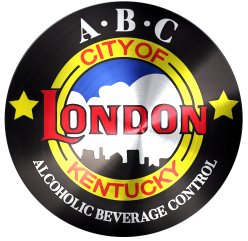 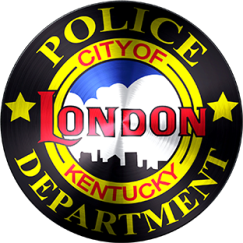 CITY OF LONDON QUARTERLY ABC REGULATORY REPORT NON-QUOTA RETAIL MALT BEVERAGE PACKAGEMonth End Date:                               Name:  City ABC License Number(s):  Location Address:  1. Gross Receipts from Alcohol Sales:	$  2. Regulatory Fee Due – 4% of Line 1                                $    3. Less Credit Allowed for License Fee                           $        (License fee divided by 4)4. Penalty For Late Payment – 5% of Line 3	$       ($10 minimum, 25% maximum of line 4)5. Interest For Late Payment – 8% per annum	$  6. Total Regulatory Fee Due:	$       (Lines 3 + 4 + 5)I HEREBY CERTIFY THAT THE STATEMENTS MADE HEREIN AND IN ANY SUPPORTING SCHEDULES ARE TRUE, CORRECT AND COMPLETE TO THE BEST OF MY KNOWLEDGE.Signature	DatePrint Name	TitleDUE QUARTERLY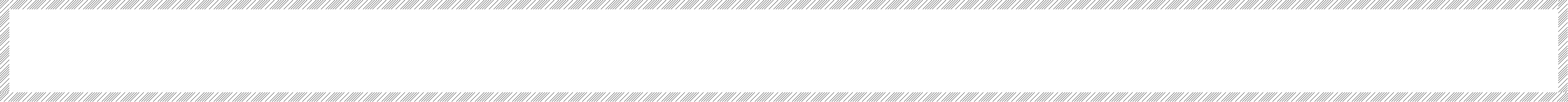 1st Quarter Sales January-March:  Due by April 30th2nd Quarter Sales April-June:  Due by July 31st3rd Quarter Sales July-September:  Due by October 31st4th Quarter Sales October-December:  Due by January 31stDue In Our Office By The Due Dates Listed AboveRemit Check or Money Order Payable to: CITY OF LONDONABC Administrator503 South Main StreetLondon, KY 40741        Schedule B Quarterly Fee Instructions1.  Calculate total Gross Receipts for sale of Alcoholic Beverages of each license issued by the ABC Administrator. Enter amount on (Line 1).2.  Regulatory Fee:	Calculate 4% of amount entered on (Line 1); enter on(Line 2).          3.   License Fee Credit:   Divide License Fee by 4 and subtract credit from 	  Line 2    4. Penalty for Late Payment: Failure to file a return and pay monthly remittance by the due date is to be calculated at five percent (5%) of the regulatory fee due (Line 2) for each ninety (90) days or fraction thereof. The total late filing penalty shall not exceed twenty-five percent (25%) of the regulatory fee due (Line 2); provided however, that in no case shall the penalty be less than 10 dollars ($10.00).  Enter amount on (Line 4).5.  Interest for Late Payment:  Calculate Interest at the rate of eight percent (8%) per annum. This will apply to any late payments of regulatory fee due (Line 2). Enter amount on (Line 5).6.  Total Regulatory Fee Due:  Calculate Subtotal Regulatory Fee Due (Line 3), Penalty for Late Payment (Line 4), and Interest for Late Payment (Line 5) and enter amount on (Line 6).Per Alcohol Ordinance No. 2016-02:  (A complete copy of the ABC Ordinance can be found online at www.cityoflondon.com.)